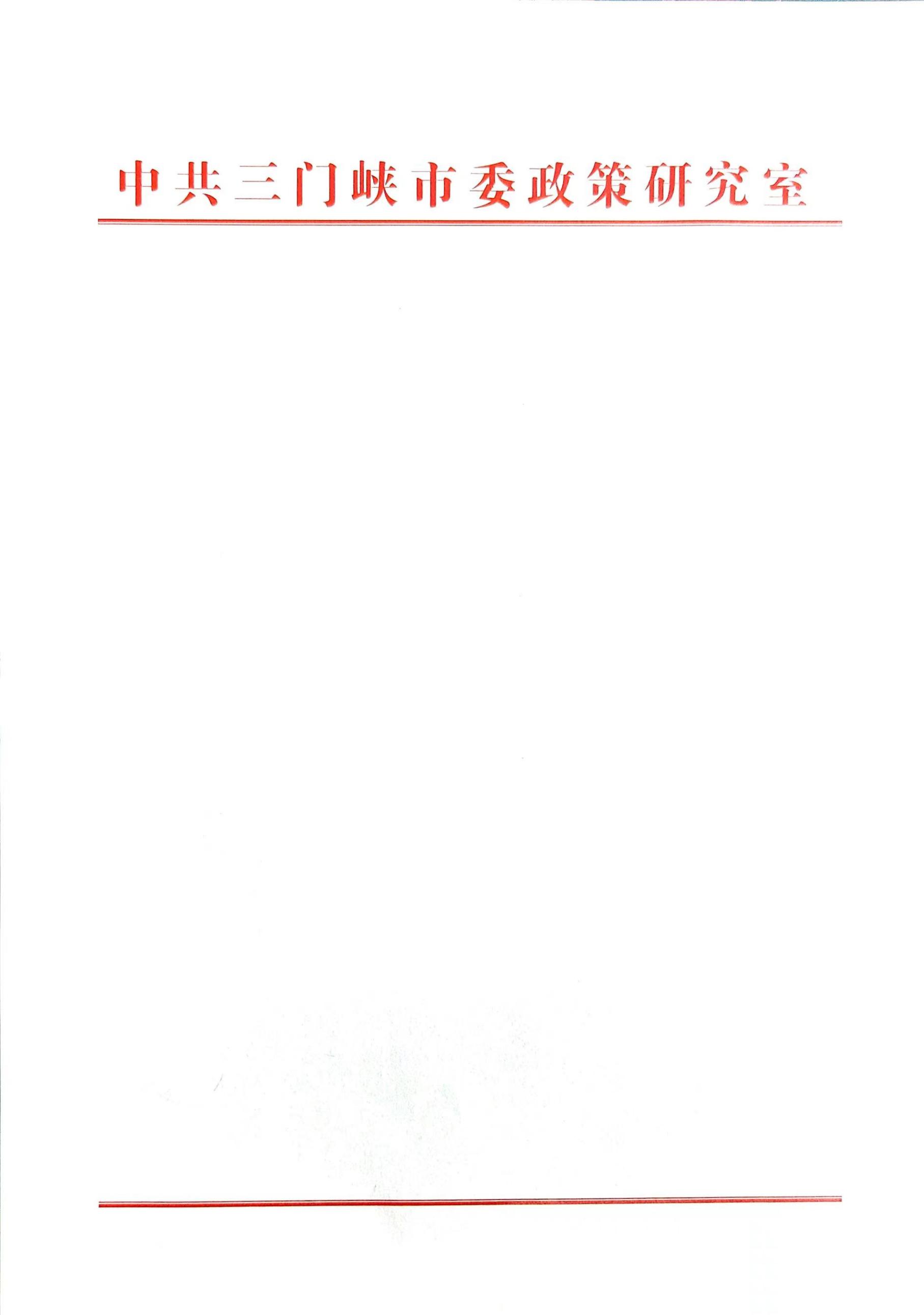 中共三门峡市委政策研究室部门项目支出绩效自评总结报告（2022年度 全面深化改革经费）一、项目支出基本情况2022年度，中共三门峡市委政策研究室总体批复项目支出预算37万元，其中，“全面深化改革经费”27万元。执行项目支出24.79万元，其中，“全面深化改革经费”17.39万元。绩效目标批复项目预算37万元，其中，“全面深化改革经费”27万元，资金批复及时到位，绩效管理全面有效。二、绩效自评工作开展情况全面贯彻落实“全面实施绩效管理要求”，加快构建以绩效为导向的预算机制，在绩效目标设置、绩效运行监控、绩效结果运用等方面，采取多种措施，提高财政资金使用效益。根据财政预算管理要求，市委政研室从履职效能、管理效率、运行成本、服务满意度、可持续性方面，对2022年度专项支出开展绩效自评。自评范围覆盖内设6个科室和1个财政全供事业单位。涵盖履职效能情况、管理效率情况、运行成本控制情况、服务满意度指标完成情况和可持续影响情况等6个方面。以办公室为责任科室，成立绩效自评小组，经过会议研究审议，形成绩效自评结果。三、指标说明“全面深化改革经费”绩效指标下设一级指标3个，分别为“产出指标”、“效益指标”和“满意度指标”。“产出指标”下设3个二级指标，分别为“数量指标”、“质量指标”和“时效指标”。“数量指标”下设3个三级指标，“编发《改革简报》”是指改革办编印《改革简报》的期数，用于宣传全市改革成效，具体用在刊印《改革简报》的印刷费；“重大事项调研”是指针对全市重点改革项目进行调研督办，具体用在工作人员的差旅费；“上报《改革专报》”是指将我市的相关改革经验上报至省委改革办的期数，具体用在刊印《改革专报》的印刷费。“质量指标”下设2个三级指标，“《改革专报》采用次数”是指上报至省委改革办的改革信息被采用推广的次数，用于彰显改革工作的成效；“领导批示或圈阅次数”，用于评价我单位改革工作的具体质量。“时效指标”下设1个三级指标，即“工作计划完成及时性”用于评价我单位工作完成的时效性。“效益指标”下设2个二级指标，即“社会效益指标”、“生态效益指标”。“社会效益指标”下设1个三级指标，即“保障机构正常运转”。“生态效益指标”下设1个三级指标，即“推进改革政策落地”。“满意度指标”下设1个服务对象满意度指标，下设“工作人员满意度”作为评价我单位工作服务对象的获得感。四、绩效自评结果及分析（一）自评结果项目单位自评平均分数为96.92分，其中，“全面深化改革经费”项目自评分数为96.44分，完成绩效目标的项目个数为2个，没有完成绩效目标的项目个数0个，指标完成有偏差的项目个数0个、偏差较大（20%及以上）的项目个数0个，存在偏差的指标占比为0%。（二）偏差较大项目说明我单位2022年度不存在未完成绩效目标或超过年初设定的绩效指标值较多（20%及以上）的项目。五、自评发现的问题及整改措施通过项目绩效自评，未发现“全面深化改革经费”项目的相关预算绩效问题，我单位将继续严格按照财政局的相关要求，加强预算绩效管理工作。六、绩效自评工作建议及预算安排建议建议使用信息化、电子化方式开展绩效自评工作，从制度层面规定绩效自评工作的责任单位，优化绩效自评工作的流程，提高绩效自评工作的效率。中共三门峡市委政策研究室                         2023年4月19日